DESERT/MOUNTAIN SPECIAL EDUCATION LOCAL PLAN AREA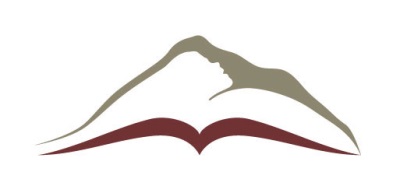 DESERT/MOUNTAIN CHARTER SPECIAL EDUCATION LOCAL PLAN AREA17800 HIGHWAY 18 • APPLE VALLEY, CA  92307(760) 552-6700 • (760) 242-5363 FAXObservational Evaluation for SCIADESERT/MOUNTAIN SPECIAL EDUCATION LOCAL PLAN AREADESERT/MOUNTAIN CHARTER SPECIAL EDUCATION LOCAL PLAN AREA17800 HIGHWAY 18 • APPLE VALLEY, CA  92307(760) 552-6700 • (760) 242-5363 FAXObservational Evaluation for SCIADESERT/MOUNTAIN SPECIAL EDUCATION LOCAL PLAN AREADESERT/MOUNTAIN CHARTER SPECIAL EDUCATION LOCAL PLAN AREA17800 HIGHWAY 18 • APPLE VALLEY, CA  92307(760) 552-6700 • (760) 242-5363 FAXObservational Evaluation for SCIADESERT/MOUNTAIN SPECIAL EDUCATION LOCAL PLAN AREADESERT/MOUNTAIN CHARTER SPECIAL EDUCATION LOCAL PLAN AREA17800 HIGHWAY 18 • APPLE VALLEY, CA  92307(760) 552-6700 • (760) 242-5363 FAXObservational Evaluation for SCIADESERT/MOUNTAIN SPECIAL EDUCATION LOCAL PLAN AREADESERT/MOUNTAIN CHARTER SPECIAL EDUCATION LOCAL PLAN AREA17800 HIGHWAY 18 • APPLE VALLEY, CA  92307(760) 552-6700 • (760) 242-5363 FAXObservational Evaluation for SCIADESERT/MOUNTAIN SPECIAL EDUCATION LOCAL PLAN AREADESERT/MOUNTAIN CHARTER SPECIAL EDUCATION LOCAL PLAN AREA17800 HIGHWAY 18 • APPLE VALLEY, CA  92307(760) 552-6700 • (760) 242-5363 FAXObservational Evaluation for SCIADESERT/MOUNTAIN SPECIAL EDUCATION LOCAL PLAN AREADESERT/MOUNTAIN CHARTER SPECIAL EDUCATION LOCAL PLAN AREA17800 HIGHWAY 18 • APPLE VALLEY, CA  92307(760) 552-6700 • (760) 242-5363 FAXObservational Evaluation for SCIADESERT/MOUNTAIN SPECIAL EDUCATION LOCAL PLAN AREADESERT/MOUNTAIN CHARTER SPECIAL EDUCATION LOCAL PLAN AREA17800 HIGHWAY 18 • APPLE VALLEY, CA  92307(760) 552-6700 • (760) 242-5363 FAXObservational Evaluation for SCIADESERT/MOUNTAIN SPECIAL EDUCATION LOCAL PLAN AREADESERT/MOUNTAIN CHARTER SPECIAL EDUCATION LOCAL PLAN AREA17800 HIGHWAY 18 • APPLE VALLEY, CA  92307(760) 552-6700 • (760) 242-5363 FAXObservational Evaluation for SCIADESERT/MOUNTAIN SPECIAL EDUCATION LOCAL PLAN AREADESERT/MOUNTAIN CHARTER SPECIAL EDUCATION LOCAL PLAN AREA17800 HIGHWAY 18 • APPLE VALLEY, CA  92307(760) 552-6700 • (760) 242-5363 FAXObservational Evaluation for SCIADESERT/MOUNTAIN SPECIAL EDUCATION LOCAL PLAN AREADESERT/MOUNTAIN CHARTER SPECIAL EDUCATION LOCAL PLAN AREA17800 HIGHWAY 18 • APPLE VALLEY, CA  92307(760) 552-6700 • (760) 242-5363 FAXObservational Evaluation for SCIADESERT/MOUNTAIN SPECIAL EDUCATION LOCAL PLAN AREADESERT/MOUNTAIN CHARTER SPECIAL EDUCATION LOCAL PLAN AREA17800 HIGHWAY 18 • APPLE VALLEY, CA  92307(760) 552-6700 • (760) 242-5363 FAXObservational Evaluation for SCIADESERT/MOUNTAIN SPECIAL EDUCATION LOCAL PLAN AREADESERT/MOUNTAIN CHARTER SPECIAL EDUCATION LOCAL PLAN AREA17800 HIGHWAY 18 • APPLE VALLEY, CA  92307(760) 552-6700 • (760) 242-5363 FAXObservational Evaluation for SCIADESERT/MOUNTAIN SPECIAL EDUCATION LOCAL PLAN AREADESERT/MOUNTAIN CHARTER SPECIAL EDUCATION LOCAL PLAN AREA17800 HIGHWAY 18 • APPLE VALLEY, CA  92307(760) 552-6700 • (760) 242-5363 FAXObservational Evaluation for SCIADESERT/MOUNTAIN SPECIAL EDUCATION LOCAL PLAN AREADESERT/MOUNTAIN CHARTER SPECIAL EDUCATION LOCAL PLAN AREA17800 HIGHWAY 18 • APPLE VALLEY, CA  92307(760) 552-6700 • (760) 242-5363 FAXObservational Evaluation for SCIADESERT/MOUNTAIN SPECIAL EDUCATION LOCAL PLAN AREADESERT/MOUNTAIN CHARTER SPECIAL EDUCATION LOCAL PLAN AREA17800 HIGHWAY 18 • APPLE VALLEY, CA  92307(760) 552-6700 • (760) 242-5363 FAXObservational Evaluation for SCIADESERT/MOUNTAIN SPECIAL EDUCATION LOCAL PLAN AREADESERT/MOUNTAIN CHARTER SPECIAL EDUCATION LOCAL PLAN AREA17800 HIGHWAY 18 • APPLE VALLEY, CA  92307(760) 552-6700 • (760) 242-5363 FAXObservational Evaluation for SCIADESERT/MOUNTAIN SPECIAL EDUCATION LOCAL PLAN AREADESERT/MOUNTAIN CHARTER SPECIAL EDUCATION LOCAL PLAN AREA17800 HIGHWAY 18 • APPLE VALLEY, CA  92307(760) 552-6700 • (760) 242-5363 FAXObservational Evaluation for SCIADESERT/MOUNTAIN SPECIAL EDUCATION LOCAL PLAN AREADESERT/MOUNTAIN CHARTER SPECIAL EDUCATION LOCAL PLAN AREA17800 HIGHWAY 18 • APPLE VALLEY, CA  92307(760) 552-6700 • (760) 242-5363 FAXObservational Evaluation for SCIADESERT/MOUNTAIN SPECIAL EDUCATION LOCAL PLAN AREADESERT/MOUNTAIN CHARTER SPECIAL EDUCATION LOCAL PLAN AREA17800 HIGHWAY 18 • APPLE VALLEY, CA  92307(760) 552-6700 • (760) 242-5363 FAXObservational Evaluation for SCIADESERT/MOUNTAIN SPECIAL EDUCATION LOCAL PLAN AREADESERT/MOUNTAIN CHARTER SPECIAL EDUCATION LOCAL PLAN AREA17800 HIGHWAY 18 • APPLE VALLEY, CA  92307(760) 552-6700 • (760) 242-5363 FAXObservational Evaluation for SCIADESERT/MOUNTAIN SPECIAL EDUCATION LOCAL PLAN AREADESERT/MOUNTAIN CHARTER SPECIAL EDUCATION LOCAL PLAN AREA17800 HIGHWAY 18 • APPLE VALLEY, CA  92307(760) 552-6700 • (760) 242-5363 FAXObservational Evaluation for SCIADESERT/MOUNTAIN SPECIAL EDUCATION LOCAL PLAN AREADESERT/MOUNTAIN CHARTER SPECIAL EDUCATION LOCAL PLAN AREA17800 HIGHWAY 18 • APPLE VALLEY, CA  92307(760) 552-6700 • (760) 242-5363 FAXObservational Evaluation for SCIADESERT/MOUNTAIN SPECIAL EDUCATION LOCAL PLAN AREADESERT/MOUNTAIN CHARTER SPECIAL EDUCATION LOCAL PLAN AREA17800 HIGHWAY 18 • APPLE VALLEY, CA  92307(760) 552-6700 • (760) 242-5363 FAXObservational Evaluation for SCIADESERT/MOUNTAIN SPECIAL EDUCATION LOCAL PLAN AREADESERT/MOUNTAIN CHARTER SPECIAL EDUCATION LOCAL PLAN AREA17800 HIGHWAY 18 • APPLE VALLEY, CA  92307(760) 552-6700 • (760) 242-5363 FAXObservational Evaluation for SCIADESERT/MOUNTAIN SPECIAL EDUCATION LOCAL PLAN AREADESERT/MOUNTAIN CHARTER SPECIAL EDUCATION LOCAL PLAN AREA17800 HIGHWAY 18 • APPLE VALLEY, CA  92307(760) 552-6700 • (760) 242-5363 FAXObservational Evaluation for SCIADESERT/MOUNTAIN SPECIAL EDUCATION LOCAL PLAN AREADESERT/MOUNTAIN CHARTER SPECIAL EDUCATION LOCAL PLAN AREA17800 HIGHWAY 18 • APPLE VALLEY, CA  92307(760) 552-6700 • (760) 242-5363 FAXObservational Evaluation for SCIADESERT/MOUNTAIN SPECIAL EDUCATION LOCAL PLAN AREADESERT/MOUNTAIN CHARTER SPECIAL EDUCATION LOCAL PLAN AREA17800 HIGHWAY 18 • APPLE VALLEY, CA  92307(760) 552-6700 • (760) 242-5363 FAXObservational Evaluation for SCIADESERT/MOUNTAIN SPECIAL EDUCATION LOCAL PLAN AREADESERT/MOUNTAIN CHARTER SPECIAL EDUCATION LOCAL PLAN AREA17800 HIGHWAY 18 • APPLE VALLEY, CA  92307(760) 552-6700 • (760) 242-5363 FAXObservational Evaluation for SCIADESERT/MOUNTAIN SPECIAL EDUCATION LOCAL PLAN AREADESERT/MOUNTAIN CHARTER SPECIAL EDUCATION LOCAL PLAN AREA17800 HIGHWAY 18 • APPLE VALLEY, CA  92307(760) 552-6700 • (760) 242-5363 FAXObservational Evaluation for SCIADESERT/MOUNTAIN SPECIAL EDUCATION LOCAL PLAN AREADESERT/MOUNTAIN CHARTER SPECIAL EDUCATION LOCAL PLAN AREA17800 HIGHWAY 18 • APPLE VALLEY, CA  92307(760) 552-6700 • (760) 242-5363 FAXObservational Evaluation for SCIADESERT/MOUNTAIN SPECIAL EDUCATION LOCAL PLAN AREADESERT/MOUNTAIN CHARTER SPECIAL EDUCATION LOCAL PLAN AREA17800 HIGHWAY 18 • APPLE VALLEY, CA  92307(760) 552-6700 • (760) 242-5363 FAXObservational Evaluation for SCIADESERT/MOUNTAIN SPECIAL EDUCATION LOCAL PLAN AREADESERT/MOUNTAIN CHARTER SPECIAL EDUCATION LOCAL PLAN AREA17800 HIGHWAY 18 • APPLE VALLEY, CA  92307(760) 552-6700 • (760) 242-5363 FAXObservational Evaluation for SCIADESERT/MOUNTAIN SPECIAL EDUCATION LOCAL PLAN AREADESERT/MOUNTAIN CHARTER SPECIAL EDUCATION LOCAL PLAN AREA17800 HIGHWAY 18 • APPLE VALLEY, CA  92307(760) 552-6700 • (760) 242-5363 FAXObservational Evaluation for SCIASTUDENT INFORMATIONSTUDENT INFORMATIONSTUDENT INFORMATIONSTUDENT INFORMATIONSTUDENT INFORMATIONSTUDENT INFORMATIONSTUDENT INFORMATIONSTUDENT INFORMATIONSTUDENT INFORMATIONSTUDENT INFORMATIONSTUDENT INFORMATIONSTUDENT INFORMATIONSTUDENT INFORMATIONSTUDENT INFORMATIONSTUDENT INFORMATIONSTUDENT INFORMATIONSTUDENT INFORMATIONSTUDENT INFORMATIONSTUDENT INFORMATIONSTUDENT INFORMATIONSTUDENT INFORMATIONSTUDENT INFORMATIONSTUDENT INFORMATIONSTUDENT INFORMATIONSTUDENT INFORMATIONSTUDENT INFORMATIONSTUDENT INFORMATIONSTUDENT INFORMATIONSTUDENT INFORMATIONSTUDENT INFORMATIONSTUDENT INFORMATIONSTUDENT INFORMATIONSTUDENT INFORMATIONSTUDENT INFORMATIONStudent Name:Student Name:Student Name:Student Name:Student Name:Date of Birth:Date of Birth:Date of Birth:Date of Birth:Date of Birth:Date of Birth:Age:Age:Disability:Disability:Disability:Grade:Grade:Grade:Grade:Grade:Grade:Gender: Male    Male    Male    Female Female FemaleSchool Site:School Site:School Site:School Site:Program/Placement:Program/Placement:Program/Placement:Program/Placement:Program/Placement:Program/Placement:Program/Placement:Program/Placement:Program/Placement:Program/Placement:General Education Teacher:General Education Teacher:General Education Teacher:General Education Teacher:General Education Teacher:General Education Teacher:General Education Teacher:Contact Phone:Contact Phone:Contact Phone:Contact Phone:Contact Phone:Contact Phone:Special Education Teacher:Special Education Teacher:Special Education Teacher:Special Education Teacher:Special Education Teacher:Special Education Teacher:Special Education Teacher:Contact Phone:Contact Phone:Contact Phone:Contact Phone:Contact Phone:Contact Phone:SCIA Case Manager/Coordinator:SCIA Case Manager/Coordinator:SCIA Case Manager/Coordinator:SCIA Case Manager/Coordinator:SCIA Case Manager/Coordinator:SCIA Case Manager/Coordinator:SCIA Case Manager/Coordinator:SCIA Case Manager/Coordinator:SCIA Case Manager/Coordinator:SCIA Case Manager/Coordinator:Contact Phone:Contact Phone:Contact Phone:Contact Phone:Contact Phone:Contact Phone:Observation Setting:Observation Setting:Observation Setting:Observation Setting:Observation Setting:Observation Setting:Observed By: (Name/Title)Observed By: (Name/Title)Observed By: (Name/Title)Observed By: (Name/Title)Observed By: (Name/Title)Observed By: (Name/Title)Observed By: (Name/Title)Observed By: (Name/Title)Observed By: (Name/Title)Observed By: (Name/Title)Observed By: (Name/Title)Observed By: (Name/Title)Classroom:  Please review the visual and the physical structure of the classroom, curriculum design, data collection, and planning.Classroom:  Please review the visual and the physical structure of the classroom, curriculum design, data collection, and planning.Classroom:  Please review the visual and the physical structure of the classroom, curriculum design, data collection, and planning.Classroom:  Please review the visual and the physical structure of the classroom, curriculum design, data collection, and planning.Classroom:  Please review the visual and the physical structure of the classroom, curriculum design, data collection, and planning.Classroom:  Please review the visual and the physical structure of the classroom, curriculum design, data collection, and planning.Classroom:  Please review the visual and the physical structure of the classroom, curriculum design, data collection, and planning.Classroom:  Please review the visual and the physical structure of the classroom, curriculum design, data collection, and planning.Classroom:  Please review the visual and the physical structure of the classroom, curriculum design, data collection, and planning.Classroom:  Please review the visual and the physical structure of the classroom, curriculum design, data collection, and planning.Classroom:  Please review the visual and the physical structure of the classroom, curriculum design, data collection, and planning.Classroom:  Please review the visual and the physical structure of the classroom, curriculum design, data collection, and planning.Classroom:  Please review the visual and the physical structure of the classroom, curriculum design, data collection, and planning.Classroom:  Please review the visual and the physical structure of the classroom, curriculum design, data collection, and planning.Classroom:  Please review the visual and the physical structure of the classroom, curriculum design, data collection, and planning.Classroom:  Please review the visual and the physical structure of the classroom, curriculum design, data collection, and planning.Classroom:  Please review the visual and the physical structure of the classroom, curriculum design, data collection, and planning.Classroom:  Please review the visual and the physical structure of the classroom, curriculum design, data collection, and planning.Classroom:  Please review the visual and the physical structure of the classroom, curriculum design, data collection, and planning.Classroom:  Please review the visual and the physical structure of the classroom, curriculum design, data collection, and planning.Classroom:  Please review the visual and the physical structure of the classroom, curriculum design, data collection, and planning.Classroom:  Please review the visual and the physical structure of the classroom, curriculum design, data collection, and planning.Classroom:  Please review the visual and the physical structure of the classroom, curriculum design, data collection, and planning.Classroom:  Please review the visual and the physical structure of the classroom, curriculum design, data collection, and planning.Classroom:  Please review the visual and the physical structure of the classroom, curriculum design, data collection, and planning.Classroom:  Please review the visual and the physical structure of the classroom, curriculum design, data collection, and planning.Classroom:  Please review the visual and the physical structure of the classroom, curriculum design, data collection, and planning.Classroom:  Please review the visual and the physical structure of the classroom, curriculum design, data collection, and planning.Classroom:  Please review the visual and the physical structure of the classroom, curriculum design, data collection, and planning.Classroom:  Please review the visual and the physical structure of the classroom, curriculum design, data collection, and planning.Classroom:  Please review the visual and the physical structure of the classroom, curriculum design, data collection, and planning.Classroom:  Please review the visual and the physical structure of the classroom, curriculum design, data collection, and planning.Classroom:  Please review the visual and the physical structure of the classroom, curriculum design, data collection, and planning.Classroom:  Please review the visual and the physical structure of the classroom, curriculum design, data collection, and planning.Is the individual student/classroom schedule visually posted?  Yes  NoIs the individual student/classroom schedule visually posted?  Yes  NoIs the individual student/classroom schedule visually posted?  Yes  NoIs the individual student/classroom schedule visually posted?  Yes  NoIs the individual student/classroom schedule visually posted?  Yes  NoIs the individual student/classroom schedule visually posted?  Yes  NoIs the individual student/classroom schedule visually posted?  Yes  NoIs the individual student/classroom schedule visually posted?  Yes  NoIs the individual student/classroom schedule visually posted?  Yes  NoIs the individual student/classroom schedule visually posted?  Yes  NoIs the individual student/classroom schedule visually posted?  Yes  NoIs the individual student/classroom schedule visually posted?  Yes  NoIs the individual student/classroom schedule visually posted?  Yes  NoIs the individual student/classroom schedule visually posted?  Yes  NoIs the individual student/classroom schedule visually posted?  Yes  NoIs the individual student/classroom schedule visually posted?  Yes  NoIs the individual student/classroom schedule visually posted?  Yes  NoIs the individual student/classroom schedule visually posted?  Yes  NoIs the individual student/classroom schedule visually posted?  Yes  NoIs the individual student/classroom schedule visually posted?  Yes  NoIs the individual student/classroom schedule visually posted?  Yes  NoIs the individual student/classroom schedule visually posted?  Yes  NoIs the individual student/classroom schedule visually posted?  Yes  NoIs the individual student/classroom schedule visually posted?  Yes  NoIs the individual student/classroom schedule visually posted?  Yes  NoIs the individual student/classroom schedule visually posted?  Yes  NoIs the individual student/classroom schedule visually posted?  Yes  NoIs the individual student/classroom schedule visually posted?  Yes  NoIs the individual student/classroom schedule visually posted?  Yes  NoIs the individual student/classroom schedule visually posted?  Yes  NoIs the individual student/classroom schedule visually posted?  Yes  NoIs the individual student/classroom schedule visually posted?  Yes  NoIs the individual student/classroom schedule visually posted?  Yes  NoIs the individual student/classroom schedule visually posted?  Yes  NoIs the transition between activities quick and smooth?  Yes  No  (Explain)      Is the transition between activities quick and smooth?  Yes  No  (Explain)      Is the transition between activities quick and smooth?  Yes  No  (Explain)      Is the transition between activities quick and smooth?  Yes  No  (Explain)      Is the transition between activities quick and smooth?  Yes  No  (Explain)      Is the transition between activities quick and smooth?  Yes  No  (Explain)      Is the transition between activities quick and smooth?  Yes  No  (Explain)      Is the transition between activities quick and smooth?  Yes  No  (Explain)      Is the transition between activities quick and smooth?  Yes  No  (Explain)      Is the transition between activities quick and smooth?  Yes  No  (Explain)      Is the transition between activities quick and smooth?  Yes  No  (Explain)      Is the transition between activities quick and smooth?  Yes  No  (Explain)      Is the transition between activities quick and smooth?  Yes  No  (Explain)      Is the transition between activities quick and smooth?  Yes  No  (Explain)      Is the transition between activities quick and smooth?  Yes  No  (Explain)      Is the transition between activities quick and smooth?  Yes  No  (Explain)      Is the transition between activities quick and smooth?  Yes  No  (Explain)      Is the transition between activities quick and smooth?  Yes  No  (Explain)      Is the transition between activities quick and smooth?  Yes  No  (Explain)      Is the transition between activities quick and smooth?  Yes  No  (Explain)      Is the transition between activities quick and smooth?  Yes  No  (Explain)      Is the transition between activities quick and smooth?  Yes  No  (Explain)      Is the transition between activities quick and smooth?  Yes  No  (Explain)      Is the transition between activities quick and smooth?  Yes  No  (Explain)      Is the transition between activities quick and smooth?  Yes  No  (Explain)      Is the transition between activities quick and smooth?  Yes  No  (Explain)      Is the transition between activities quick and smooth?  Yes  No  (Explain)      Is the transition between activities quick and smooth?  Yes  No  (Explain)      Is the transition between activities quick and smooth?  Yes  No  (Explain)      Is the transition between activities quick and smooth?  Yes  No  (Explain)      Is the transition between activities quick and smooth?  Yes  No  (Explain)      Is the transition between activities quick and smooth?  Yes  No  (Explain)      Is the transition between activities quick and smooth?  Yes  No  (Explain)      Is the transition between activities quick and smooth?  Yes  No  (Explain)      Is the room organized with work areas defined and materials readily available for instruction?  Yes  No  (Describe)      Is the room organized with work areas defined and materials readily available for instruction?  Yes  No  (Describe)      Is the room organized with work areas defined and materials readily available for instruction?  Yes  No  (Describe)      Is the room organized with work areas defined and materials readily available for instruction?  Yes  No  (Describe)      Is the room organized with work areas defined and materials readily available for instruction?  Yes  No  (Describe)      Is the room organized with work areas defined and materials readily available for instruction?  Yes  No  (Describe)      Is the room organized with work areas defined and materials readily available for instruction?  Yes  No  (Describe)      Is the room organized with work areas defined and materials readily available for instruction?  Yes  No  (Describe)      Is the room organized with work areas defined and materials readily available for instruction?  Yes  No  (Describe)      Is the room organized with work areas defined and materials readily available for instruction?  Yes  No  (Describe)      Is the room organized with work areas defined and materials readily available for instruction?  Yes  No  (Describe)      Is the room organized with work areas defined and materials readily available for instruction?  Yes  No  (Describe)      Is the room organized with work areas defined and materials readily available for instruction?  Yes  No  (Describe)      Is the room organized with work areas defined and materials readily available for instruction?  Yes  No  (Describe)      Is the room organized with work areas defined and materials readily available for instruction?  Yes  No  (Describe)      Is the room organized with work areas defined and materials readily available for instruction?  Yes  No  (Describe)      Is the room organized with work areas defined and materials readily available for instruction?  Yes  No  (Describe)      Is the room organized with work areas defined and materials readily available for instruction?  Yes  No  (Describe)      Is the room organized with work areas defined and materials readily available for instruction?  Yes  No  (Describe)      Is the room organized with work areas defined and materials readily available for instruction?  Yes  No  (Describe)      Is the room organized with work areas defined and materials readily available for instruction?  Yes  No  (Describe)      Is the room organized with work areas defined and materials readily available for instruction?  Yes  No  (Describe)      Is the room organized with work areas defined and materials readily available for instruction?  Yes  No  (Describe)      Is the room organized with work areas defined and materials readily available for instruction?  Yes  No  (Describe)      Is the room organized with work areas defined and materials readily available for instruction?  Yes  No  (Describe)      Is the room organized with work areas defined and materials readily available for instruction?  Yes  No  (Describe)      Is the room organized with work areas defined and materials readily available for instruction?  Yes  No  (Describe)      Is the room organized with work areas defined and materials readily available for instruction?  Yes  No  (Describe)      Is the room organized with work areas defined and materials readily available for instruction?  Yes  No  (Describe)      Is the room organized with work areas defined and materials readily available for instruction?  Yes  No  (Describe)      Is the room organized with work areas defined and materials readily available for instruction?  Yes  No  (Describe)      Is the room organized with work areas defined and materials readily available for instruction?  Yes  No  (Describe)      Is the room organized with work areas defined and materials readily available for instruction?  Yes  No  (Describe)      Is the room organized with work areas defined and materials readily available for instruction?  Yes  No  (Describe)      Do students follow the established classroom procedures and routines?  Yes  No  (Describe)      Do students follow the established classroom procedures and routines?  Yes  No  (Describe)      Do students follow the established classroom procedures and routines?  Yes  No  (Describe)      Do students follow the established classroom procedures and routines?  Yes  No  (Describe)      Do students follow the established classroom procedures and routines?  Yes  No  (Describe)      Do students follow the established classroom procedures and routines?  Yes  No  (Describe)      Do students follow the established classroom procedures and routines?  Yes  No  (Describe)      Do students follow the established classroom procedures and routines?  Yes  No  (Describe)      Do students follow the established classroom procedures and routines?  Yes  No  (Describe)      Do students follow the established classroom procedures and routines?  Yes  No  (Describe)      Do students follow the established classroom procedures and routines?  Yes  No  (Describe)      Do students follow the established classroom procedures and routines?  Yes  No  (Describe)      Do students follow the established classroom procedures and routines?  Yes  No  (Describe)      Do students follow the established classroom procedures and routines?  Yes  No  (Describe)      Do students follow the established classroom procedures and routines?  Yes  No  (Describe)      Do students follow the established classroom procedures and routines?  Yes  No  (Describe)      Do students follow the established classroom procedures and routines?  Yes  No  (Describe)      Do students follow the established classroom procedures and routines?  Yes  No  (Describe)      Do students follow the established classroom procedures and routines?  Yes  No  (Describe)      Do students follow the established classroom procedures and routines?  Yes  No  (Describe)      Do students follow the established classroom procedures and routines?  Yes  No  (Describe)      Do students follow the established classroom procedures and routines?  Yes  No  (Describe)      Do students follow the established classroom procedures and routines?  Yes  No  (Describe)      Do students follow the established classroom procedures and routines?  Yes  No  (Describe)      Do students follow the established classroom procedures and routines?  Yes  No  (Describe)      Do students follow the established classroom procedures and routines?  Yes  No  (Describe)      Do students follow the established classroom procedures and routines?  Yes  No  (Describe)      Do students follow the established classroom procedures and routines?  Yes  No  (Describe)      Do students follow the established classroom procedures and routines?  Yes  No  (Describe)      Do students follow the established classroom procedures and routines?  Yes  No  (Describe)      Do students follow the established classroom procedures and routines?  Yes  No  (Describe)      Do students follow the established classroom procedures and routines?  Yes  No  (Describe)      Do students follow the established classroom procedures and routines?  Yes  No  (Describe)      Do students follow the established classroom procedures and routines?  Yes  No  (Describe)      Indicate the level of prompt needed for the student to follow the schedule:Indicate the level of prompt needed for the student to follow the schedule:Indicate the level of prompt needed for the student to follow the schedule:Indicate the level of prompt needed for the student to follow the schedule:Indicate the level of prompt needed for the student to follow the schedule:Indicate the level of prompt needed for the student to follow the schedule:Indicate the level of prompt needed for the student to follow the schedule:Indicate the level of prompt needed for the student to follow the schedule:Indicate the level of prompt needed for the student to follow the schedule:Indicate the level of prompt needed for the student to follow the schedule:Indicate the level of prompt needed for the student to follow the schedule:Indicate the level of prompt needed for the student to follow the schedule:Indicate the level of prompt needed for the student to follow the schedule:Indicate the level of prompt needed for the student to follow the schedule:Indicate the level of prompt needed for the student to follow the schedule:Indicate the level of prompt needed for the student to follow the schedule:Indicate the level of prompt needed for the student to follow the schedule:Indicate the level of prompt needed for the student to follow the schedule:Indicate the level of prompt needed for the student to follow the schedule:Indicate the level of prompt needed for the student to follow the schedule:Indicate the level of prompt needed for the student to follow the schedule:Indicate the level of prompt needed for the student to follow the schedule:Indicate the level of prompt needed for the student to follow the schedule:Indicate the level of prompt needed for the student to follow the schedule:Indicate the level of prompt needed for the student to follow the schedule:Indicate the level of prompt needed for the student to follow the schedule:Indicate the level of prompt needed for the student to follow the schedule:Indicate the level of prompt needed for the student to follow the schedule:Indicate the level of prompt needed for the student to follow the schedule:Indicate the level of prompt needed for the student to follow the schedule:Indicate the level of prompt needed for the student to follow the schedule:Indicate the level of prompt needed for the student to follow the schedule:Indicate the level of prompt needed for the student to follow the schedule:Indicate the level of prompt needed for the student to follow the schedule:Indicate the student’s use of the schedule:Indicate the student’s use of the schedule:Indicate the student’s use of the schedule:Indicate the student’s use of the schedule:Indicate the student’s use of the schedule:Indicate the student’s use of the schedule:Indicate the student’s use of the schedule:Indicate the student’s use of the schedule:Indicate the student’s use of the schedule:Indicate the student’s use of the schedule:Indicate the student’s use of the schedule:Indicate the student’s use of the schedule:Indicate the student’s use of the schedule:Indicate the student’s use of the schedule:Indicate the student’s use of the schedule:Indicate the student’s use of the schedule:Indicate the student’s use of the schedule:Indicate the student’s use of the schedule:Indicate the student’s use of the schedule:Indicate the student’s use of the schedule:Indicate the student’s use of the schedule:Indicate the student’s use of the schedule:Indicate the student’s use of the schedule:Indicate the student’s use of the schedule:Indicate the student’s use of the schedule:Indicate the student’s use of the schedule:Indicate the student’s use of the schedule:Indicate the student’s use of the schedule:Indicate the student’s use of the schedule:Indicate the student’s use of the schedule:Indicate the student’s use of the schedule:Indicate the student’s use of the schedule:Indicate the student’s use of the schedule:Indicate the student’s use of the schedule:Comments:       Comments:       Comments:       Comments:       Comments:       Comments:       Comments:       Comments:       Comments:       Comments:       Comments:       Comments:       Comments:       Comments:       Comments:       Comments:       Comments:       Comments:       Comments:       Comments:       Comments:       Comments:       Comments:       Comments:       Comments:       Comments:       Comments:       Comments:       Comments:       Comments:       Comments:       Comments:       Comments:       Comments:       Curriculum and Instructional Planning:  Check the curricular domains included in the student’s program.Curriculum and Instructional Planning:  Check the curricular domains included in the student’s program.Curriculum and Instructional Planning:  Check the curricular domains included in the student’s program.Curriculum and Instructional Planning:  Check the curricular domains included in the student’s program.Curriculum and Instructional Planning:  Check the curricular domains included in the student’s program.Curriculum and Instructional Planning:  Check the curricular domains included in the student’s program.Curriculum and Instructional Planning:  Check the curricular domains included in the student’s program.Curriculum and Instructional Planning:  Check the curricular domains included in the student’s program.Curriculum and Instructional Planning:  Check the curricular domains included in the student’s program.Curriculum and Instructional Planning:  Check the curricular domains included in the student’s program.Curriculum and Instructional Planning:  Check the curricular domains included in the student’s program.Curriculum and Instructional Planning:  Check the curricular domains included in the student’s program.Curriculum and Instructional Planning:  Check the curricular domains included in the student’s program.Curriculum and Instructional Planning:  Check the curricular domains included in the student’s program.Curriculum and Instructional Planning:  Check the curricular domains included in the student’s program.Curriculum and Instructional Planning:  Check the curricular domains included in the student’s program.Curriculum and Instructional Planning:  Check the curricular domains included in the student’s program.Curriculum and Instructional Planning:  Check the curricular domains included in the student’s program.Curriculum and Instructional Planning:  Check the curricular domains included in the student’s program.Curriculum and Instructional Planning:  Check the curricular domains included in the student’s program.Curriculum and Instructional Planning:  Check the curricular domains included in the student’s program.Curriculum and Instructional Planning:  Check the curricular domains included in the student’s program.Curriculum and Instructional Planning:  Check the curricular domains included in the student’s program.Curriculum and Instructional Planning:  Check the curricular domains included in the student’s program.Curriculum and Instructional Planning:  Check the curricular domains included in the student’s program.Curriculum and Instructional Planning:  Check the curricular domains included in the student’s program.Curriculum and Instructional Planning:  Check the curricular domains included in the student’s program.Curriculum and Instructional Planning:  Check the curricular domains included in the student’s program.Curriculum and Instructional Planning:  Check the curricular domains included in the student’s program.Curriculum and Instructional Planning:  Check the curricular domains included in the student’s program.Curriculum and Instructional Planning:  Check the curricular domains included in the student’s program.Curriculum and Instructional Planning:  Check the curricular domains included in the student’s program.Curriculum and Instructional Planning:  Check the curricular domains included in the student’s program.Curriculum and Instructional Planning:  Check the curricular domains included in the student’s program.Is the transition between activities quick and smooth:  Yes  No  (Explain)      Is the transition between activities quick and smooth:  Yes  No  (Explain)      Is the transition between activities quick and smooth:  Yes  No  (Explain)      Is the transition between activities quick and smooth:  Yes  No  (Explain)      Is the transition between activities quick and smooth:  Yes  No  (Explain)      Is the transition between activities quick and smooth:  Yes  No  (Explain)      Is the transition between activities quick and smooth:  Yes  No  (Explain)      Is the transition between activities quick and smooth:  Yes  No  (Explain)      Is the transition between activities quick and smooth:  Yes  No  (Explain)      Is the transition between activities quick and smooth:  Yes  No  (Explain)      Is the transition between activities quick and smooth:  Yes  No  (Explain)      Is the transition between activities quick and smooth:  Yes  No  (Explain)      Is the transition between activities quick and smooth:  Yes  No  (Explain)      Is the transition between activities quick and smooth:  Yes  No  (Explain)      Is the transition between activities quick and smooth:  Yes  No  (Explain)      Is the transition between activities quick and smooth:  Yes  No  (Explain)      Is the transition between activities quick and smooth:  Yes  No  (Explain)      Is the transition between activities quick and smooth:  Yes  No  (Explain)      Is the transition between activities quick and smooth:  Yes  No  (Explain)      Is the transition between activities quick and smooth:  Yes  No  (Explain)      Is the transition between activities quick and smooth:  Yes  No  (Explain)      Is the transition between activities quick and smooth:  Yes  No  (Explain)      Is the transition between activities quick and smooth:  Yes  No  (Explain)      Is the transition between activities quick and smooth:  Yes  No  (Explain)      Is the transition between activities quick and smooth:  Yes  No  (Explain)      Is the transition between activities quick and smooth:  Yes  No  (Explain)      Is the transition between activities quick and smooth:  Yes  No  (Explain)      Is the transition between activities quick and smooth:  Yes  No  (Explain)      Is the transition between activities quick and smooth:  Yes  No  (Explain)      Is the transition between activities quick and smooth:  Yes  No  (Explain)      Is the transition between activities quick and smooth:  Yes  No  (Explain)      Is the transition between activities quick and smooth:  Yes  No  (Explain)      Is the transition between activities quick and smooth:  Yes  No  (Explain)      Is the transition between activities quick and smooth:  Yes  No  (Explain)      Is the room organized with work areas defined and materials readily available for instruction?  Yes  No  (Describe)      Is the room organized with work areas defined and materials readily available for instruction?  Yes  No  (Describe)      Is the room organized with work areas defined and materials readily available for instruction?  Yes  No  (Describe)      Is the room organized with work areas defined and materials readily available for instruction?  Yes  No  (Describe)      Is the room organized with work areas defined and materials readily available for instruction?  Yes  No  (Describe)      Is the room organized with work areas defined and materials readily available for instruction?  Yes  No  (Describe)      Is the room organized with work areas defined and materials readily available for instruction?  Yes  No  (Describe)      Is the room organized with work areas defined and materials readily available for instruction?  Yes  No  (Describe)      Is the room organized with work areas defined and materials readily available for instruction?  Yes  No  (Describe)      Is the room organized with work areas defined and materials readily available for instruction?  Yes  No  (Describe)      Is the room organized with work areas defined and materials readily available for instruction?  Yes  No  (Describe)      Is the room organized with work areas defined and materials readily available for instruction?  Yes  No  (Describe)      Is the room organized with work areas defined and materials readily available for instruction?  Yes  No  (Describe)      Is the room organized with work areas defined and materials readily available for instruction?  Yes  No  (Describe)      Is the room organized with work areas defined and materials readily available for instruction?  Yes  No  (Describe)      Is the room organized with work areas defined and materials readily available for instruction?  Yes  No  (Describe)      Is the room organized with work areas defined and materials readily available for instruction?  Yes  No  (Describe)      Is the room organized with work areas defined and materials readily available for instruction?  Yes  No  (Describe)      Is the room organized with work areas defined and materials readily available for instruction?  Yes  No  (Describe)      Is the room organized with work areas defined and materials readily available for instruction?  Yes  No  (Describe)      Is the room organized with work areas defined and materials readily available for instruction?  Yes  No  (Describe)      Is the room organized with work areas defined and materials readily available for instruction?  Yes  No  (Describe)      Is the room organized with work areas defined and materials readily available for instruction?  Yes  No  (Describe)      Is the room organized with work areas defined and materials readily available for instruction?  Yes  No  (Describe)      Is the room organized with work areas defined and materials readily available for instruction?  Yes  No  (Describe)      Is the room organized with work areas defined and materials readily available for instruction?  Yes  No  (Describe)      Is the room organized with work areas defined and materials readily available for instruction?  Yes  No  (Describe)      Is the room organized with work areas defined and materials readily available for instruction?  Yes  No  (Describe)      Is the room organized with work areas defined and materials readily available for instruction?  Yes  No  (Describe)      Is the room organized with work areas defined and materials readily available for instruction?  Yes  No  (Describe)      Is the room organized with work areas defined and materials readily available for instruction?  Yes  No  (Describe)      Is the room organized with work areas defined and materials readily available for instruction?  Yes  No  (Describe)      Is the room organized with work areas defined and materials readily available for instruction?  Yes  No  (Describe)      Is the room organized with work areas defined and materials readily available for instruction?  Yes  No  (Describe)      Do students follow the established classroom procedures and routines?  Yes  No  (Describe)      Do students follow the established classroom procedures and routines?  Yes  No  (Describe)      Do students follow the established classroom procedures and routines?  Yes  No  (Describe)      Do students follow the established classroom procedures and routines?  Yes  No  (Describe)      Do students follow the established classroom procedures and routines?  Yes  No  (Describe)      Do students follow the established classroom procedures and routines?  Yes  No  (Describe)      Do students follow the established classroom procedures and routines?  Yes  No  (Describe)      Do students follow the established classroom procedures and routines?  Yes  No  (Describe)      Do students follow the established classroom procedures and routines?  Yes  No  (Describe)      Do students follow the established classroom procedures and routines?  Yes  No  (Describe)      Do students follow the established classroom procedures and routines?  Yes  No  (Describe)      Do students follow the established classroom procedures and routines?  Yes  No  (Describe)      Do students follow the established classroom procedures and routines?  Yes  No  (Describe)      Do students follow the established classroom procedures and routines?  Yes  No  (Describe)      Do students follow the established classroom procedures and routines?  Yes  No  (Describe)      Do students follow the established classroom procedures and routines?  Yes  No  (Describe)      Do students follow the established classroom procedures and routines?  Yes  No  (Describe)      Do students follow the established classroom procedures and routines?  Yes  No  (Describe)      Do students follow the established classroom procedures and routines?  Yes  No  (Describe)      Do students follow the established classroom procedures and routines?  Yes  No  (Describe)      Do students follow the established classroom procedures and routines?  Yes  No  (Describe)      Do students follow the established classroom procedures and routines?  Yes  No  (Describe)      Do students follow the established classroom procedures and routines?  Yes  No  (Describe)      Do students follow the established classroom procedures and routines?  Yes  No  (Describe)      Do students follow the established classroom procedures and routines?  Yes  No  (Describe)      Do students follow the established classroom procedures and routines?  Yes  No  (Describe)      Do students follow the established classroom procedures and routines?  Yes  No  (Describe)      Do students follow the established classroom procedures and routines?  Yes  No  (Describe)      Do students follow the established classroom procedures and routines?  Yes  No  (Describe)      Do students follow the established classroom procedures and routines?  Yes  No  (Describe)      Do students follow the established classroom procedures and routines?  Yes  No  (Describe)      Do students follow the established classroom procedures and routines?  Yes  No  (Describe)      Do students follow the established classroom procedures and routines?  Yes  No  (Describe)      Do students follow the established classroom procedures and routines?  Yes  No  (Describe)      Indicate level of prompt needed for the student to follow the schedule:Indicate level of prompt needed for the student to follow the schedule:Indicate level of prompt needed for the student to follow the schedule:Indicate level of prompt needed for the student to follow the schedule:Indicate level of prompt needed for the student to follow the schedule:Indicate level of prompt needed for the student to follow the schedule:Indicate level of prompt needed for the student to follow the schedule:Indicate level of prompt needed for the student to follow the schedule:Indicate level of prompt needed for the student to follow the schedule:Indicate level of prompt needed for the student to follow the schedule:Indicate level of prompt needed for the student to follow the schedule:Indicate level of prompt needed for the student to follow the schedule:Indicate level of prompt needed for the student to follow the schedule:Indicate level of prompt needed for the student to follow the schedule:Indicate level of prompt needed for the student to follow the schedule:Indicate level of prompt needed for the student to follow the schedule:Indicate level of prompt needed for the student to follow the schedule:Indicate level of prompt needed for the student to follow the schedule:Indicate level of prompt needed for the student to follow the schedule:Indicate level of prompt needed for the student to follow the schedule:Indicate level of prompt needed for the student to follow the schedule:Indicate level of prompt needed for the student to follow the schedule:Indicate level of prompt needed for the student to follow the schedule:Indicate level of prompt needed for the student to follow the schedule:Indicate level of prompt needed for the student to follow the schedule:Indicate level of prompt needed for the student to follow the schedule:Indicate level of prompt needed for the student to follow the schedule:Indicate level of prompt needed for the student to follow the schedule:Indicate level of prompt needed for the student to follow the schedule:Indicate level of prompt needed for the student to follow the schedule:Indicate level of prompt needed for the student to follow the schedule:Indicate level of prompt needed for the student to follow the schedule:Indicate level of prompt needed for the student to follow the schedule:Indicate level of prompt needed for the student to follow the schedule:Student’s use of the schedule:Student’s use of the schedule:Student’s use of the schedule:Student’s use of the schedule:Student’s use of the schedule:Student’s use of the schedule:Student’s use of the schedule:Student’s use of the schedule:Student’s use of the schedule:Student’s use of the schedule:Student’s use of the schedule:Student’s use of the schedule:Student’s use of the schedule:Student’s use of the schedule:Student’s use of the schedule:Student’s use of the schedule:Student’s use of the schedule:Student’s use of the schedule:Student’s use of the schedule:Student’s use of the schedule:Student’s use of the schedule:Student’s use of the schedule:Student’s use of the schedule:Student’s use of the schedule:Student’s use of the schedule:Student’s use of the schedule:Student’s use of the schedule:Student’s use of the schedule:Student’s use of the schedule:Student’s use of the schedule:Student’s use of the schedule:Student’s use of the schedule:Student’s use of the schedule:Student’s use of the schedule:Comments:      Comments:      Comments:      Comments:      Comments:      Comments:      Comments:      Comments:      Comments:      Comments:      Comments:      Comments:      Comments:      Comments:      Comments:      Comments:      Comments:      Comments:      Comments:      Comments:      Comments:      Comments:      Comments:      Comments:      Comments:      Comments:      Comments:      Comments:      Comments:      Comments:      Comments:      Comments:      Comments:      Comments:      Current Data Systems and Collection of DataCurrent Data Systems and Collection of DataCurrent Data Systems and Collection of DataCurrent Data Systems and Collection of DataCurrent Data Systems and Collection of DataCurrent Data Systems and Collection of DataCurrent Data Systems and Collection of DataCurrent Data Systems and Collection of DataCurrent Data Systems and Collection of DataCurrent Data Systems and Collection of DataCurrent Data Systems and Collection of DataCurrent Data Systems and Collection of DataCurrent Data Systems and Collection of DataCurrent Data Systems and Collection of DataCurrent Data Systems and Collection of DataCurrent Data Systems and Collection of DataCurrent Data Systems and Collection of DataCurrent Data Systems and Collection of DataCurrent Data Systems and Collection of DataCurrent Data Systems and Collection of DataCurrent Data Systems and Collection of DataCurrent Data Systems and Collection of DataCurrent Data Systems and Collection of DataCurrent Data Systems and Collection of DataCurrent Data Systems and Collection of DataCurrent Data Systems and Collection of DataCurrent Data Systems and Collection of DataCurrent Data Systems and Collection of DataCurrent Data Systems and Collection of DataCurrent Data Systems and Collection of DataCurrent Data Systems and Collection of DataCurrent Data Systems and Collection of DataCurrent Data Systems and Collection of DataCurrent Data Systems and Collection of DataHas data been collected on student performance?  Yes  NoHas data been collected on student performance?  Yes  NoHas data been collected on student performance?  Yes  NoHas data been collected on student performance?  Yes  NoHas data been collected on student performance?  Yes  NoHas data been collected on student performance?  Yes  NoHas data been collected on student performance?  Yes  NoHas data been collected on student performance?  Yes  NoHas data been collected on student performance?  Yes  NoHas data been collected on student performance?  Yes  NoHas data been collected on student performance?  Yes  NoHas data been collected on student performance?  Yes  NoHas data been collected on student performance?  Yes  NoHas data been collected on student performance?  Yes  NoHas data been collected on student performance?  Yes  NoHas data been collected on student performance?  Yes  NoHas data been collected on student performance?  Yes  NoHas data been collected on student performance?  Yes  NoHas data been collected on student performance?  Yes  NoHas data been collected on student performance?  Yes  NoHas data been collected on student performance?  Yes  NoHas data been collected on student performance?  Yes  NoHas data been collected on student performance?  Yes  NoHas data been collected on student performance?  Yes  NoHas data been collected on student performance?  Yes  NoHas data been collected on student performance?  Yes  NoHas data been collected on student performance?  Yes  NoHas data been collected on student performance?  Yes  NoHas data been collected on student performance?  Yes  NoHas data been collected on student performance?  Yes  NoHas data been collected on student performance?  Yes  NoHas data been collected on student performance?  Yes  NoHas data been collected on student performance?  Yes  NoHas data been collected on student performance?  Yes  NoHow often is data collected? How often is data collected? How often is data collected? How often is data collected? How often is data collected? How often is data collected? How often is data collected? How often is data collected? How often is data collected?  Daily Daily Daily Weekly Weekly Weekly Weekly Weekly Bi-weekly Bi-weekly Bi-weekly Bi-weekly Bi-weekly Bi-weekly Bi-weekly Monthly Monthly Monthly Monthly MonthlyHow is data summarized?How is data summarized?How is data summarized?How is data summarized?How is data summarized?How is data summarized?How is data summarized?How is data summarized?How is data summarized? Graphed Graphed Graphed Written Narrative Written Narrative Written Narrative Written Narrative Written Narrative Other: Other: Other: Other:What evidence is there that accommodations and/or modifications are being used?  (Describe)      What evidence is there that accommodations and/or modifications are being used?  (Describe)      What evidence is there that accommodations and/or modifications are being used?  (Describe)      What evidence is there that accommodations and/or modifications are being used?  (Describe)      What evidence is there that accommodations and/or modifications are being used?  (Describe)      What evidence is there that accommodations and/or modifications are being used?  (Describe)      What evidence is there that accommodations and/or modifications are being used?  (Describe)      What evidence is there that accommodations and/or modifications are being used?  (Describe)      What evidence is there that accommodations and/or modifications are being used?  (Describe)      What evidence is there that accommodations and/or modifications are being used?  (Describe)      What evidence is there that accommodations and/or modifications are being used?  (Describe)      What evidence is there that accommodations and/or modifications are being used?  (Describe)      What evidence is there that accommodations and/or modifications are being used?  (Describe)      What evidence is there that accommodations and/or modifications are being used?  (Describe)      What evidence is there that accommodations and/or modifications are being used?  (Describe)      What evidence is there that accommodations and/or modifications are being used?  (Describe)      What evidence is there that accommodations and/or modifications are being used?  (Describe)      What evidence is there that accommodations and/or modifications are being used?  (Describe)      What evidence is there that accommodations and/or modifications are being used?  (Describe)      What evidence is there that accommodations and/or modifications are being used?  (Describe)      What evidence is there that accommodations and/or modifications are being used?  (Describe)      What evidence is there that accommodations and/or modifications are being used?  (Describe)      What evidence is there that accommodations and/or modifications are being used?  (Describe)      What evidence is there that accommodations and/or modifications are being used?  (Describe)      What evidence is there that accommodations and/or modifications are being used?  (Describe)      What evidence is there that accommodations and/or modifications are being used?  (Describe)      What evidence is there that accommodations and/or modifications are being used?  (Describe)      What evidence is there that accommodations and/or modifications are being used?  (Describe)      What evidence is there that accommodations and/or modifications are being used?  (Describe)      What evidence is there that accommodations and/or modifications are being used?  (Describe)      What evidence is there that accommodations and/or modifications are being used?  (Describe)      What evidence is there that accommodations and/or modifications are being used?  (Describe)      What evidence is there that accommodations and/or modifications are being used?  (Describe)      What evidence is there that accommodations and/or modifications are being used?  (Describe)      Comments:      Comments:      Comments:      Comments:      Comments:      Comments:      Comments:      Comments:      Comments:      Comments:      Comments:      Comments:      Comments:      Comments:      Comments:      Comments:      Comments:      Comments:      Comments:      Comments:      Comments:      Comments:      Comments:      Comments:      Comments:      Comments:      Comments:      Comments:      Comments:      Comments:      Comments:      Comments:      Comments:      Comments:      Behavior and SafetyBehavior and SafetyBehavior and SafetyBehavior and SafetyBehavior and SafetyBehavior and SafetyBehavior and SafetyBehavior and SafetyBehavior and SafetyBehavior and SafetyBehavior and SafetyBehavior and SafetyBehavior and SafetyBehavior and SafetyBehavior and SafetyBehavior and SafetyBehavior and SafetyBehavior and SafetyBehavior and SafetyBehavior and SafetyBehavior and SafetyBehavior and SafetyBehavior and SafetyBehavior and SafetyBehavior and SafetyBehavior and SafetyBehavior and SafetyBehavior and SafetyBehavior and SafetyBehavior and SafetyBehavior and SafetyBehavior and SafetyBehavior and SafetyBehavior and SafetyDescribe the behavior management system in the classroom, including positive re-enforces and consequences. Is it appropriate for the student or does it need to be modified?      Describe the behavior management system in the classroom, including positive re-enforces and consequences. Is it appropriate for the student or does it need to be modified?      Describe the behavior management system in the classroom, including positive re-enforces and consequences. Is it appropriate for the student or does it need to be modified?      Describe the behavior management system in the classroom, including positive re-enforces and consequences. Is it appropriate for the student or does it need to be modified?      Describe the behavior management system in the classroom, including positive re-enforces and consequences. Is it appropriate for the student or does it need to be modified?      Describe the behavior management system in the classroom, including positive re-enforces and consequences. Is it appropriate for the student or does it need to be modified?      Describe the behavior management system in the classroom, including positive re-enforces and consequences. Is it appropriate for the student or does it need to be modified?      Describe the behavior management system in the classroom, including positive re-enforces and consequences. Is it appropriate for the student or does it need to be modified?      Describe the behavior management system in the classroom, including positive re-enforces and consequences. Is it appropriate for the student or does it need to be modified?      Describe the behavior management system in the classroom, including positive re-enforces and consequences. Is it appropriate for the student or does it need to be modified?      Describe the behavior management system in the classroom, including positive re-enforces and consequences. Is it appropriate for the student or does it need to be modified?      Describe the behavior management system in the classroom, including positive re-enforces and consequences. Is it appropriate for the student or does it need to be modified?      Describe the behavior management system in the classroom, including positive re-enforces and consequences. Is it appropriate for the student or does it need to be modified?      Describe the behavior management system in the classroom, including positive re-enforces and consequences. Is it appropriate for the student or does it need to be modified?      Describe the behavior management system in the classroom, including positive re-enforces and consequences. Is it appropriate for the student or does it need to be modified?      Describe the behavior management system in the classroom, including positive re-enforces and consequences. Is it appropriate for the student or does it need to be modified?      Describe the behavior management system in the classroom, including positive re-enforces and consequences. Is it appropriate for the student or does it need to be modified?      Describe the behavior management system in the classroom, including positive re-enforces and consequences. Is it appropriate for the student or does it need to be modified?      Describe the behavior management system in the classroom, including positive re-enforces and consequences. Is it appropriate for the student or does it need to be modified?      Describe the behavior management system in the classroom, including positive re-enforces and consequences. Is it appropriate for the student or does it need to be modified?      Describe the behavior management system in the classroom, including positive re-enforces and consequences. Is it appropriate for the student or does it need to be modified?      Describe the behavior management system in the classroom, including positive re-enforces and consequences. Is it appropriate for the student or does it need to be modified?      Describe the behavior management system in the classroom, including positive re-enforces and consequences. Is it appropriate for the student or does it need to be modified?      Describe the behavior management system in the classroom, including positive re-enforces and consequences. Is it appropriate for the student or does it need to be modified?      Describe the behavior management system in the classroom, including positive re-enforces and consequences. Is it appropriate for the student or does it need to be modified?      Describe the behavior management system in the classroom, including positive re-enforces and consequences. Is it appropriate for the student or does it need to be modified?      Describe the behavior management system in the classroom, including positive re-enforces and consequences. Is it appropriate for the student or does it need to be modified?      Describe the behavior management system in the classroom, including positive re-enforces and consequences. Is it appropriate for the student or does it need to be modified?      Describe the behavior management system in the classroom, including positive re-enforces and consequences. Is it appropriate for the student or does it need to be modified?      Describe the behavior management system in the classroom, including positive re-enforces and consequences. Is it appropriate for the student or does it need to be modified?      Describe the behavior management system in the classroom, including positive re-enforces and consequences. Is it appropriate for the student or does it need to be modified?      Describe the behavior management system in the classroom, including positive re-enforces and consequences. Is it appropriate for the student or does it need to be modified?      Describe the behavior management system in the classroom, including positive re-enforces and consequences. Is it appropriate for the student or does it need to be modified?      Describe the behavior management system in the classroom, including positive re-enforces and consequences. Is it appropriate for the student or does it need to be modified?      Are specific positive behavior supports utilized for the student?  Yes  No (Describe)Are specific positive behavior supports utilized for the student?  Yes  No (Describe)Are specific positive behavior supports utilized for the student?  Yes  No (Describe)Are specific positive behavior supports utilized for the student?  Yes  No (Describe)Are specific positive behavior supports utilized for the student?  Yes  No (Describe)Are specific positive behavior supports utilized for the student?  Yes  No (Describe)Are specific positive behavior supports utilized for the student?  Yes  No (Describe)Are specific positive behavior supports utilized for the student?  Yes  No (Describe)Are specific positive behavior supports utilized for the student?  Yes  No (Describe)Are specific positive behavior supports utilized for the student?  Yes  No (Describe)Are specific positive behavior supports utilized for the student?  Yes  No (Describe)Are specific positive behavior supports utilized for the student?  Yes  No (Describe)Are specific positive behavior supports utilized for the student?  Yes  No (Describe)Are specific positive behavior supports utilized for the student?  Yes  No (Describe)Are specific positive behavior supports utilized for the student?  Yes  No (Describe)Are specific positive behavior supports utilized for the student?  Yes  No (Describe)Are specific positive behavior supports utilized for the student?  Yes  No (Describe)Are specific positive behavior supports utilized for the student?  Yes  No (Describe)Are specific positive behavior supports utilized for the student?  Yes  No (Describe)Are specific positive behavior supports utilized for the student?  Yes  No (Describe)Are specific positive behavior supports utilized for the student?  Yes  No (Describe)Are specific positive behavior supports utilized for the student?  Yes  No (Describe)Is there appropriate safety equipment in place?  Yes  NoIs there appropriate safety equipment in place?  Yes  NoIs there appropriate safety equipment in place?  Yes  NoIs there appropriate safety equipment in place?  Yes  NoIs there appropriate safety equipment in place?  Yes  NoIs there appropriate safety equipment in place?  Yes  NoIs there appropriate safety equipment in place?  Yes  NoIs there appropriate safety equipment in place?  Yes  NoIs there appropriate safety equipment in place?  Yes  NoIs there appropriate safety equipment in place?  Yes  NoIs there appropriate safety equipment in place?  Yes  NoIs there appropriate safety equipment in place?  Yes  NoIs there appropriate safety equipment in place?  Yes  NoIs there appropriate safety equipment in place?  Yes  NoIs there appropriate safety equipment in place?  Yes  NoIs there appropriate safety equipment in place?  Yes  NoIs there appropriate safety equipment in place?  Yes  NoIs there appropriate safety equipment in place?  Yes  NoIs there appropriate safety equipment in place?  Yes  NoIs there appropriate safety equipment in place?  Yes  NoIs there appropriate safety equipment in place?  Yes  NoIs there appropriate safety equipment in place?  Yes  NoIs there appropriate safety equipment in place?  Yes  NoIs there appropriate safety equipment in place?  Yes  NoIs there appropriate safety equipment in place?  Yes  NoIs there appropriate safety equipment in place?  Yes  NoIs there appropriate safety equipment in place?  Yes  NoIs there appropriate safety equipment in place?  Yes  NoIs there appropriate safety equipment in place?  Yes  NoIs there appropriate safety equipment in place?  Yes  NoIs there appropriate safety equipment in place?  Yes  NoIs there appropriate safety equipment in place?  Yes  NoIs there appropriate safety equipment in place?  Yes  NoIs there appropriate safety equipment in place?  Yes  NoAre appropriate safety and medical procedures being used?  Yes  NoAre appropriate safety and medical procedures being used?  Yes  NoAre appropriate safety and medical procedures being used?  Yes  NoAre appropriate safety and medical procedures being used?  Yes  NoAre appropriate safety and medical procedures being used?  Yes  NoAre appropriate safety and medical procedures being used?  Yes  NoAre appropriate safety and medical procedures being used?  Yes  NoAre appropriate safety and medical procedures being used?  Yes  NoAre appropriate safety and medical procedures being used?  Yes  NoAre appropriate safety and medical procedures being used?  Yes  NoAre appropriate safety and medical procedures being used?  Yes  NoAre appropriate safety and medical procedures being used?  Yes  NoAre appropriate safety and medical procedures being used?  Yes  NoAre appropriate safety and medical procedures being used?  Yes  NoAre appropriate safety and medical procedures being used?  Yes  NoAre appropriate safety and medical procedures being used?  Yes  NoAre appropriate safety and medical procedures being used?  Yes  NoAre appropriate safety and medical procedures being used?  Yes  NoAre appropriate safety and medical procedures being used?  Yes  NoAre appropriate safety and medical procedures being used?  Yes  NoAre appropriate safety and medical procedures being used?  Yes  NoAre appropriate safety and medical procedures being used?  Yes  NoAre appropriate safety and medical procedures being used?  Yes  NoAre appropriate safety and medical procedures being used?  Yes  NoAre appropriate safety and medical procedures being used?  Yes  NoAre appropriate safety and medical procedures being used?  Yes  NoAre appropriate safety and medical procedures being used?  Yes  NoAre appropriate safety and medical procedures being used?  Yes  NoAre appropriate safety and medical procedures being used?  Yes  NoAre appropriate safety and medical procedures being used?  Yes  NoAre appropriate safety and medical procedures being used?  Yes  NoAre appropriate safety and medical procedures being used?  Yes  NoAre appropriate safety and medical procedures being used?  Yes  NoAre appropriate safety and medical procedures being used?  Yes  NoDoes it appear appropriate training has been provided?  Yes  NoDoes it appear appropriate training has been provided?  Yes  NoDoes it appear appropriate training has been provided?  Yes  NoDoes it appear appropriate training has been provided?  Yes  NoDoes it appear appropriate training has been provided?  Yes  NoDoes it appear appropriate training has been provided?  Yes  NoDoes it appear appropriate training has been provided?  Yes  NoDoes it appear appropriate training has been provided?  Yes  NoDoes it appear appropriate training has been provided?  Yes  NoDoes it appear appropriate training has been provided?  Yes  NoDoes it appear appropriate training has been provided?  Yes  NoDoes it appear appropriate training has been provided?  Yes  NoDoes it appear appropriate training has been provided?  Yes  NoDoes it appear appropriate training has been provided?  Yes  NoDoes it appear appropriate training has been provided?  Yes  NoDoes it appear appropriate training has been provided?  Yes  NoDoes it appear appropriate training has been provided?  Yes  NoDoes it appear appropriate training has been provided?  Yes  NoDoes it appear appropriate training has been provided?  Yes  NoDoes it appear appropriate training has been provided?  Yes  NoDoes it appear appropriate training has been provided?  Yes  NoDoes it appear appropriate training has been provided?  Yes  NoDoes it appear appropriate training has been provided?  Yes  NoDoes it appear appropriate training has been provided?  Yes  NoDoes it appear appropriate training has been provided?  Yes  NoDoes it appear appropriate training has been provided?  Yes  NoDoes it appear appropriate training has been provided?  Yes  NoDoes it appear appropriate training has been provided?  Yes  NoDoes it appear appropriate training has been provided?  Yes  NoDoes it appear appropriate training has been provided?  Yes  NoDoes it appear appropriate training has been provided?  Yes  NoDoes it appear appropriate training has been provided?  Yes  NoDoes it appear appropriate training has been provided?  Yes  NoDoes it appear appropriate training has been provided?  Yes  NoComments:      Comments:      Comments:      Comments:      Comments:      Comments:      Comments:      Comments:      Comments:      Comments:      Comments:      Comments:      Comments:      Comments:      Comments:      Comments:      Comments:      Comments:      Comments:      Comments:      Comments:      Comments:      Comments:      Comments:      Comments:      Comments:      Comments:      Comments:      Comments:      Comments:      Comments:      Comments:      Comments:      Comments:      Student Behavior In Independent ActivitiesStudent Behavior In Independent ActivitiesStudent Behavior In Independent ActivitiesStudent Behavior In Independent ActivitiesStudent Behavior In Independent ActivitiesStudent Behavior In Independent ActivitiesStudent Behavior In Independent ActivitiesStudent Behavior In Independent ActivitiesStudent Behavior In Independent ActivitiesStudent Behavior In Independent ActivitiesStudent Behavior In Independent ActivitiesStudent Behavior In Independent ActivitiesStudent Behavior In Independent ActivitiesStudent Behavior In Independent ActivitiesStudent Behavior In Independent ActivitiesStudent Behavior In Independent ActivitiesStudent Behavior In Independent ActivitiesStudent Behavior In Independent ActivitiesStudent Behavior In Independent ActivitiesStudent Behavior In Independent ActivitiesStudent Behavior In Independent ActivitiesStudent Behavior In Independent ActivitiesStudent Behavior In Independent ActivitiesStudent Behavior In Independent ActivitiesStudent Behavior In Independent ActivitiesStudent Behavior In Independent ActivitiesStudent Behavior In Independent ActivitiesStudent Behavior In Independent ActivitiesStudent Behavior In Independent ActivitiesStudent Behavior In Independent ActivitiesStudent Behavior In Independent ActivitiesStudent Behavior In Independent ActivitiesStudent Behavior In Independent ActivitiesStudent Behavior In Independent ActivitiesDescribe the student’s interaction with peers.      Describe the student’s interaction with peers.      Describe the student’s interaction with peers.      Describe the student’s interaction with peers.      Describe the student’s interaction with peers.      Describe the student’s interaction with peers.      Describe the student’s interaction with peers.      Describe the student’s interaction with peers.      Describe the student’s interaction with peers.      Describe the student’s interaction with peers.      Describe the student’s interaction with peers.      Describe the student’s interaction with peers.      Describe the student’s interaction with peers.      Describe the student’s interaction with peers.      Describe the student’s interaction with peers.      Describe the student’s interaction with peers.      Describe the student’s interaction with peers.      Describe the student’s interaction with peers.      Describe the student’s interaction with peers.      Describe the student’s interaction with peers.      Describe the student’s interaction with peers.      Describe the student’s interaction with peers.      Describe the student’s interaction with peers.      Describe the student’s interaction with peers.      Describe the student’s interaction with peers.      Describe the student’s interaction with peers.      Describe the student’s interaction with peers.      Describe the student’s interaction with peers.      Describe the student’s interaction with peers.      Describe the student’s interaction with peers.      Describe the student’s interaction with peers.      Describe the student’s interaction with peers.      Describe the student’s interaction with peers.      Describe the student’s interaction with peers.      Describe the student’s interaction with non-classroom staff in a less structured environment.      Describe the student’s interaction with non-classroom staff in a less structured environment.      Describe the student’s interaction with non-classroom staff in a less structured environment.      Describe the student’s interaction with non-classroom staff in a less structured environment.      Describe the student’s interaction with non-classroom staff in a less structured environment.      Describe the student’s interaction with non-classroom staff in a less structured environment.      Describe the student’s interaction with non-classroom staff in a less structured environment.      Describe the student’s interaction with non-classroom staff in a less structured environment.      Describe the student’s interaction with non-classroom staff in a less structured environment.      Describe the student’s interaction with non-classroom staff in a less structured environment.      Describe the student’s interaction with non-classroom staff in a less structured environment.      Describe the student’s interaction with non-classroom staff in a less structured environment.      Describe the student’s interaction with non-classroom staff in a less structured environment.      Describe the student’s interaction with non-classroom staff in a less structured environment.      Describe the student’s interaction with non-classroom staff in a less structured environment.      Describe the student’s interaction with non-classroom staff in a less structured environment.      Describe the student’s interaction with non-classroom staff in a less structured environment.      Describe the student’s interaction with non-classroom staff in a less structured environment.      Describe the student’s interaction with non-classroom staff in a less structured environment.      Describe the student’s interaction with non-classroom staff in a less structured environment.      Describe the student’s interaction with non-classroom staff in a less structured environment.      Describe the student’s interaction with non-classroom staff in a less structured environment.      Describe the student’s interaction with non-classroom staff in a less structured environment.      Describe the student’s interaction with non-classroom staff in a less structured environment.      Describe the student’s interaction with non-classroom staff in a less structured environment.      Describe the student’s interaction with non-classroom staff in a less structured environment.      Describe the student’s interaction with non-classroom staff in a less structured environment.      Describe the student’s interaction with non-classroom staff in a less structured environment.      Describe the student’s interaction with non-classroom staff in a less structured environment.      Describe the student’s interaction with non-classroom staff in a less structured environment.      Describe the student’s interaction with non-classroom staff in a less structured environment.      Describe the student’s interaction with non-classroom staff in a less structured environment.      Describe the student’s interaction with non-classroom staff in a less structured environment.      Describe the student’s interaction with non-classroom staff in a less structured environment.      What activities does the student choose during break?      What activities does the student choose during break?      What activities does the student choose during break?      What activities does the student choose during break?      What activities does the student choose during break?      What activities does the student choose during break?      What activities does the student choose during break?      What activities does the student choose during break?      What activities does the student choose during break?      What activities does the student choose during break?      What activities does the student choose during break?      What activities does the student choose during break?      What activities does the student choose during break?      What activities does the student choose during break?      What activities does the student choose during break?      What activities does the student choose during break?      What activities does the student choose during break?      What activities does the student choose during break?      What activities does the student choose during break?      What activities does the student choose during break?      What activities does the student choose during break?      What activities does the student choose during break?      What activities does the student choose during break?      What activities does the student choose during break?      What activities does the student choose during break?      What activities does the student choose during break?      What activities does the student choose during break?      What activities does the student choose during break?      What activities does the student choose during break?      What activities does the student choose during break?      What activities does the student choose during break?      What activities does the student choose during break?      What activities does the student choose during break?      What activities does the student choose during break?      What problems are evident?      What problems are evident?      What problems are evident?      What problems are evident?      What problems are evident?      What problems are evident?      What problems are evident?      What problems are evident?      What problems are evident?      What problems are evident?      What problems are evident?      What problems are evident?      What problems are evident?      What problems are evident?      What problems are evident?      What problems are evident?      What problems are evident?      What problems are evident?      What problems are evident?      What problems are evident?      What problems are evident?      What problems are evident?      What problems are evident?      What problems are evident?      What problems are evident?      What problems are evident?      What problems are evident?      What problems are evident?      What problems are evident?      What problems are evident?      What problems are evident?      What problems are evident?      What problems are evident?      What problems are evident?      Comments:      Comments:      Comments:      Comments:      Comments:      Comments:      Comments:      Comments:      Comments:      Comments:      Comments:      Comments:      Comments:      Comments:      Comments:      Comments:      Comments:      Comments:      Comments:      Comments:      Comments:      Comments:      Comments:      Comments:      Comments:      Comments:      Comments:      Comments:      Comments:      Comments:      Comments:      Comments:      Comments:      Comments:      Describe the school day and assistance now provided. Include natural supports such as peers, school staff, volunteers, etc. Describe the school day and assistance now provided. Include natural supports such as peers, school staff, volunteers, etc. Describe the school day and assistance now provided. Include natural supports such as peers, school staff, volunteers, etc. Describe the school day and assistance now provided. Include natural supports such as peers, school staff, volunteers, etc. Describe the school day and assistance now provided. Include natural supports such as peers, school staff, volunteers, etc. Describe the school day and assistance now provided. Include natural supports such as peers, school staff, volunteers, etc. Describe the school day and assistance now provided. Include natural supports such as peers, school staff, volunteers, etc. Describe the school day and assistance now provided. Include natural supports such as peers, school staff, volunteers, etc. Describe the school day and assistance now provided. Include natural supports such as peers, school staff, volunteers, etc. Describe the school day and assistance now provided. Include natural supports such as peers, school staff, volunteers, etc. Describe the school day and assistance now provided. Include natural supports such as peers, school staff, volunteers, etc. Describe the school day and assistance now provided. Include natural supports such as peers, school staff, volunteers, etc. Describe the school day and assistance now provided. Include natural supports such as peers, school staff, volunteers, etc. Describe the school day and assistance now provided. Include natural supports such as peers, school staff, volunteers, etc. Describe the school day and assistance now provided. Include natural supports such as peers, school staff, volunteers, etc. Describe the school day and assistance now provided. Include natural supports such as peers, school staff, volunteers, etc. Describe the school day and assistance now provided. Include natural supports such as peers, school staff, volunteers, etc. Describe the school day and assistance now provided. Include natural supports such as peers, school staff, volunteers, etc. Describe the school day and assistance now provided. Include natural supports such as peers, school staff, volunteers, etc. Describe the school day and assistance now provided. Include natural supports such as peers, school staff, volunteers, etc. Describe the school day and assistance now provided. Include natural supports such as peers, school staff, volunteers, etc. Describe the school day and assistance now provided. Include natural supports such as peers, school staff, volunteers, etc. Describe the school day and assistance now provided. Include natural supports such as peers, school staff, volunteers, etc. Describe the school day and assistance now provided. Include natural supports such as peers, school staff, volunteers, etc. Describe the school day and assistance now provided. Include natural supports such as peers, school staff, volunteers, etc. Describe the school day and assistance now provided. Include natural supports such as peers, school staff, volunteers, etc. Describe the school day and assistance now provided. Include natural supports such as peers, school staff, volunteers, etc. Describe the school day and assistance now provided. Include natural supports such as peers, school staff, volunteers, etc. Describe the school day and assistance now provided. Include natural supports such as peers, school staff, volunteers, etc. Describe the school day and assistance now provided. Include natural supports such as peers, school staff, volunteers, etc. Describe the school day and assistance now provided. Include natural supports such as peers, school staff, volunteers, etc. Describe the school day and assistance now provided. Include natural supports such as peers, school staff, volunteers, etc. Describe the school day and assistance now provided. Include natural supports such as peers, school staff, volunteers, etc. Describe the school day and assistance now provided. Include natural supports such as peers, school staff, volunteers, etc. How is existing assistance utilized?How is existing assistance utilized?How is existing assistance utilized?How is existing assistance utilized?How is existing assistance utilized?How is existing assistance utilized?How is existing assistance utilized?How is existing assistance utilized?How is existing assistance utilized?How is existing assistance utilized?How is existing assistance utilized?How is existing assistance utilized?How is existing assistance utilized?How is existing assistance utilized?How is existing assistance utilized?How is existing assistance utilized?How is existing assistance utilized?How is existing assistance utilized?How is existing assistance utilized?How is existing assistance utilized?How is existing assistance utilized?How is existing assistance utilized?How is existing assistance utilized?How is existing assistance utilized?How is existing assistance utilized?How is existing assistance utilized?How is existing assistance utilized?How is existing assistance utilized?How is existing assistance utilized?How is existing assistance utilized?How is existing assistance utilized?How is existing assistance utilized?How is existing assistance utilized?How is existing assistance utilized?Can current conditions be modified to meet the student’s goals and objectives and/or personal care needs?Can current conditions be modified to meet the student’s goals and objectives and/or personal care needs?Can current conditions be modified to meet the student’s goals and objectives and/or personal care needs?Can current conditions be modified to meet the student’s goals and objectives and/or personal care needs?Can current conditions be modified to meet the student’s goals and objectives and/or personal care needs?Can current conditions be modified to meet the student’s goals and objectives and/or personal care needs?Can current conditions be modified to meet the student’s goals and objectives and/or personal care needs?Can current conditions be modified to meet the student’s goals and objectives and/or personal care needs?Can current conditions be modified to meet the student’s goals and objectives and/or personal care needs?Can current conditions be modified to meet the student’s goals and objectives and/or personal care needs?Can current conditions be modified to meet the student’s goals and objectives and/or personal care needs?Can current conditions be modified to meet the student’s goals and objectives and/or personal care needs?Can current conditions be modified to meet the student’s goals and objectives and/or personal care needs?Can current conditions be modified to meet the student’s goals and objectives and/or personal care needs?Can current conditions be modified to meet the student’s goals and objectives and/or personal care needs?Can current conditions be modified to meet the student’s goals and objectives and/or personal care needs?Can current conditions be modified to meet the student’s goals and objectives and/or personal care needs?Can current conditions be modified to meet the student’s goals and objectives and/or personal care needs?Can current conditions be modified to meet the student’s goals and objectives and/or personal care needs?Can current conditions be modified to meet the student’s goals and objectives and/or personal care needs?Can current conditions be modified to meet the student’s goals and objectives and/or personal care needs?Can current conditions be modified to meet the student’s goals and objectives and/or personal care needs?Can current conditions be modified to meet the student’s goals and objectives and/or personal care needs?Can current conditions be modified to meet the student’s goals and objectives and/or personal care needs?Can current conditions be modified to meet the student’s goals and objectives and/or personal care needs?Can current conditions be modified to meet the student’s goals and objectives and/or personal care needs?Can current conditions be modified to meet the student’s goals and objectives and/or personal care needs?Can current conditions be modified to meet the student’s goals and objectives and/or personal care needs?Can current conditions be modified to meet the student’s goals and objectives and/or personal care needs?Can current conditions be modified to meet the student’s goals and objectives and/or personal care needs?Can current conditions be modified to meet the student’s goals and objectives and/or personal care needs?Can current conditions be modified to meet the student’s goals and objectives and/or personal care needs?Can current conditions be modified to meet the student’s goals and objectives and/or personal care needs?Can current conditions be modified to meet the student’s goals and objectives and/or personal care needs?What other types of assistance is needed? Why?What other types of assistance is needed? Why?What other types of assistance is needed? Why?What other types of assistance is needed? Why?What other types of assistance is needed? Why?What other types of assistance is needed? Why?What other types of assistance is needed? Why?What other types of assistance is needed? Why?What other types of assistance is needed? Why?What other types of assistance is needed? Why?What other types of assistance is needed? Why?What other types of assistance is needed? Why?What other types of assistance is needed? Why?What other types of assistance is needed? Why?What other types of assistance is needed? Why?What other types of assistance is needed? Why?What other types of assistance is needed? Why?What other types of assistance is needed? Why?What other types of assistance is needed? Why?What other types of assistance is needed? Why?What other types of assistance is needed? Why?What other types of assistance is needed? Why?What other types of assistance is needed? Why?What other types of assistance is needed? Why?What other types of assistance is needed? Why?What other types of assistance is needed? Why?What other types of assistance is needed? Why?What other types of assistance is needed? Why?What other types of assistance is needed? Why?What other types of assistance is needed? Why?What other types of assistance is needed? Why?What other types of assistance is needed? Why?What other types of assistance is needed? Why?What other types of assistance is needed? Why?Are there any other issues that need to be addressed?Are there any other issues that need to be addressed?Are there any other issues that need to be addressed?Are there any other issues that need to be addressed?Are there any other issues that need to be addressed?Are there any other issues that need to be addressed?Are there any other issues that need to be addressed?Are there any other issues that need to be addressed?Are there any other issues that need to be addressed?Are there any other issues that need to be addressed?Are there any other issues that need to be addressed?Are there any other issues that need to be addressed?Are there any other issues that need to be addressed?Are there any other issues that need to be addressed?Are there any other issues that need to be addressed?Are there any other issues that need to be addressed?Are there any other issues that need to be addressed?Are there any other issues that need to be addressed?Are there any other issues that need to be addressed?Are there any other issues that need to be addressed?Are there any other issues that need to be addressed?Are there any other issues that need to be addressed?Are there any other issues that need to be addressed?Are there any other issues that need to be addressed?Are there any other issues that need to be addressed?Are there any other issues that need to be addressed?Are there any other issues that need to be addressed?Are there any other issues that need to be addressed?Are there any other issues that need to be addressed?Are there any other issues that need to be addressed?Are there any other issues that need to be addressed?Are there any other issues that need to be addressed?Are there any other issues that need to be addressed?Are there any other issues that need to be addressed?Comments:      Comments:      Comments:      Comments:      Comments:      Comments:      Comments:      Comments:      Comments:      Comments:      Comments:      Comments:      Comments:      Comments:      Comments:      Comments:      Comments:      Comments:      Comments:      Comments:      Comments:      Comments:      Comments:      Comments:      Comments:      Comments:      Comments:      Comments:      Comments:      Comments:      Comments:      Comments:      Comments:      Comments:      